                                                               LOVI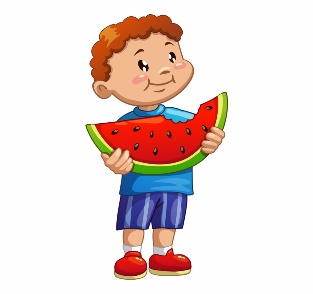                 JEDE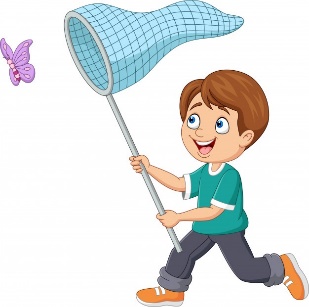                   KUHA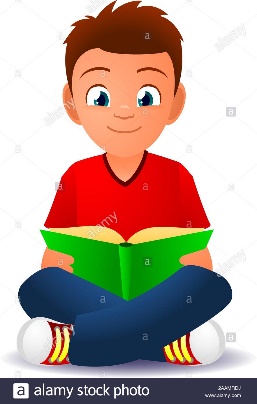                                                           ČITA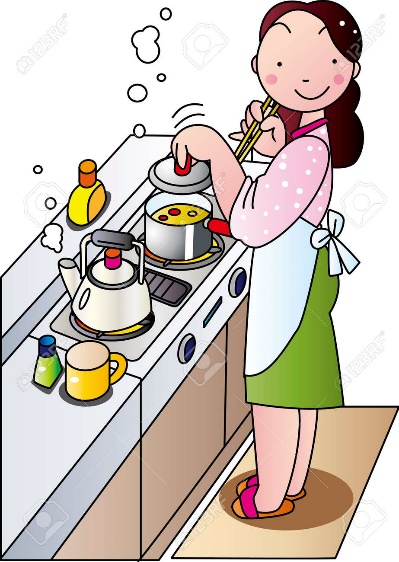 